	Presentazione Attività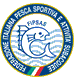 1 – Comitato regionale2 – Destinatari3 – Durata4 – Obiettivi 5 – Contenuti e metodologia6 - Monitoraggio e valutazione7 – Indicazione misure igieniche/prevenzione * allegare eventuali preventiviLuogo e Data, _____________________			  IL RESPONSABILE DEL PROGETTO								______________________				       IL PRESIDENTE DEL COMITATO REGIONALE								______________________Indicare il Comitato Regionale che presenta la domanda Indicare n. corsi e n. allievi da coinvolgereIndicare l'arco temporale nel quale il progetto si svolge e illustrare le fasi operative individuando le attivitàDescrivere gli obiettivi che si intendono perseguire Indicare tempi e strumenti per la valutazione in itinere e finaleIndicare tempi e strumenti per la valutazione in itinere e finaleFABBISOGNO FINANZIARIO*noteImporto orariototaleFABBISOGNO FINANZIARIO*1Beni di consumo – Materiali per il progetto2Servizi (quote di ingresso, affitto strutture)4Altre SpeseTotale